Вечный город и его жители1. Что из названного украшало площади Рима? Выберите два ответа.1) арки
2) сфинксы
3) многоярусные башни
4) колонны2. Установите соответствие между названиями римских достопримечательностей, сооружений и их назначением. К каждой позиции первого столбца подберите соответствующую ей позицию из второго столбца.3. Чем Пантеон отличался от других римских храмов?1) это был храм верховного бога Юпитера
2) в Пантеоне короновали императоров
3) он был посвящён всем богам
4) этот храм не могли посещать женщины4. Распределите названия известных памятников, сооружений в две группы по их принадлежности культуре Древней Греции или Древнего Рима.1) Колизей
2) храм Парфенон
3) колонна Траяна
4) Форум
5) храм богини Артемиды в Эфесе
6) Акрополь 5. Богатые римляне жили  1) во дворцах на Капитолийском холме  2) в особняках на склонах холма  3) в многоэтажных домах 6. Достопримечательности Древнего Рима.   Найдите и укажите номер памятника архитектуры, лишнего в этом перечне.  1) Пантеон  2) Триумфальные арки  3) Акрополь  7. Прочтите текст и найдите в нем ошибку.  Римская беднота снимала комнаты или квартиры в пяти-шестиэтажных домах, расположенных на Палатинском холме. Однообразные дома без номеров и других отличительных знаков, тесные, грязные улочки, окна без стекол, отсутствие элементарных удобств - таковы особенности римских кварталов, застроенных домами для большинства обитателей "вечного города".  1) на самом деле римляне не умели строить дома высотой более чем в три этажа  2) на самом деле окна домов имели стекла и закрывались ставнями  3) на самом деле на Палатинском холме располагались не многоэтажные дома, а дворцы8. Прочтите текст и вставьте вместо пропусков нужные слова.  В _______________________ не только мылись. Это были своеобразные клубы, где обсуждали последние новости, занимались спортом. При них были библиотеки и залы для занятий. Входная плата была очень ______________________________.9. Выберите верные утверждения о жизни богатых римлянА. Богатые римляне предпочитали строить свои особняки в низинах.Б. Богатые римляне предпочитали снимать квартиры в многоэтажных домах .1) верно только А2) верно только Б3) верны оба суждения4) оба суждения ошибочны10. Любимейшем зрелищем римлян, наряду с гладиаторскими боями, были1) состязания кулачных бойцов2) конские бега3) петушиные бои11. Выберите верные суждения об устройстве римских многоэтажных домов А. Во дворах домов были ухоженные сады с деревьями и цветами.Б. В каждой квартире и комнате были печи.1) верно только А2) верно только Б3) верны оба суждения4) оба суждения ошибочны12. Перед вами - один из архитектурных символов Рима. Он носит название1) Термы Траяна2) Колизей, или амфитеатр Флавиев3) Триумфальная Арка4) Инсула Марка Аврелия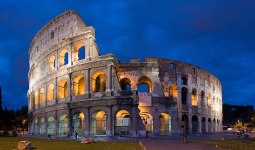 13. Римская беднота требовала от императоров1) "жилья и еды"2) "хлеба и зрелищ"3) "вина и рабов"ДостопримечательностиНазначениеА) Колизей
Б) Пантеон рода
В) Форум
Г) термы1) главная площадь города
2) храм, святилище
3) бани
4) амфитеатр, место для зрелищАБВГКультура Древней ГрецииКультура Древнего Рима